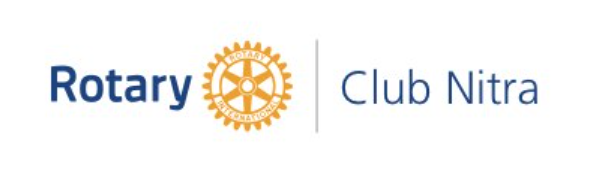 Zápis z 24. stretnutia RC Nitra  v rotariánskom roku 2020/2021 dňa 8. marca  2021, stretnutie konané onlinePrítomní :  J. Dóczy, P. Szabo, R. Plevka, D. Hetényi, Ľ. Holejšovský,   A. Havranová, J. Stoklasa, I. Košalko, K. Pieta, M. Poništ, L. Tatar, G. Tuhý L. GállHostia : Ospravedlnení :  A. Tóth, M. Svoreň, P. Galo,  D. Peskovičová, Kamil Lacko – Bartoš, V. Miklík, E. Oláh, M. Waldner, L. Hetényi, I. Benca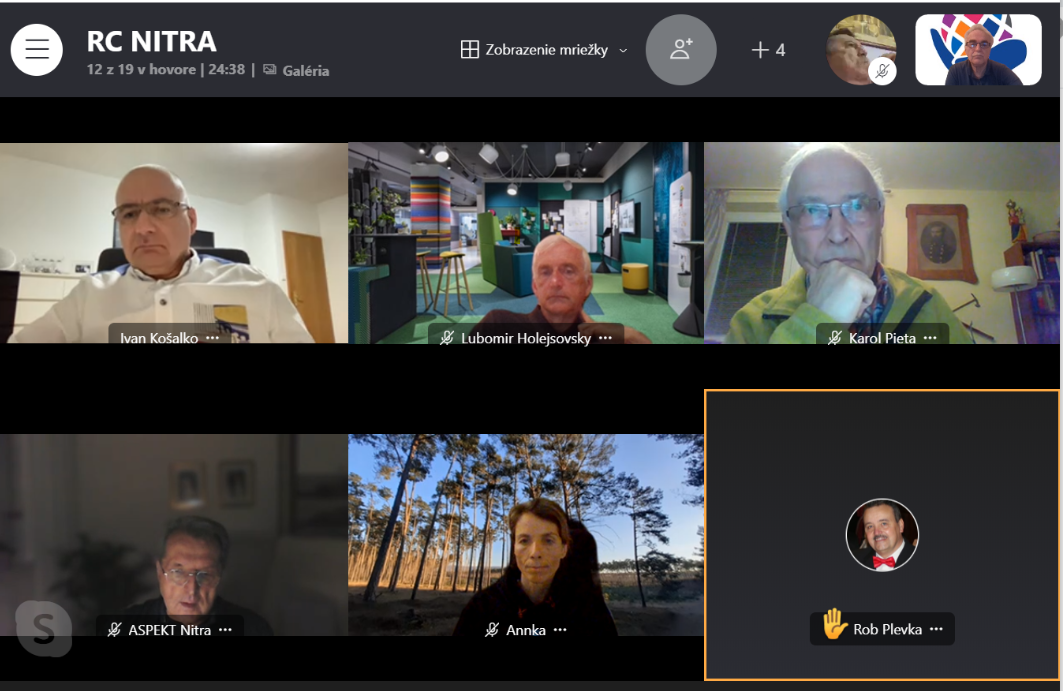 Stretnutie klubu otvoril a viedol Jaroslav Dóczy, prezident RC Nitra 2020/2021. Dnešný program :1. Informácia z predchádzajúceho týždňa2. Klubová agenda3. ZáverK bodu 1. Sekretár klubu oboznámil prítomných a riešení situácie vo Výmene mládeže, Je zriadená komisia na určenie kompetencií vo vzťahu DG – DVVM a Ústav. Komisiu vedie PDG Martin Timr. Vo štvrtok za uskutoční dištriktové školenie sekretárov, dňa 18. 3. 2021 PETS s účasťou novozvoleného prezidenta RC Nitra Michala Poništa. Dňa 31. 3. 2021 sa uskutoční Dištriktové zhromaždenie. Robert, požiadavka Libora Vozára, bývalého člena  – posun jeho 2% do MŠ do Pohraníc. Zistíme podrobnosti, možno cez klub ako dar.K bodu 2.Ivan návrh na organizovanie prednášok členov nášho klubu, pre iné kluby – Karol, Anka, Michal, Robert, Daniel,  zviditeľnenie klubu. Ivanova prednáška má už štvrté pokračovanie. Prehlušíme negatívnu atmosféru v dištrikte. Ľubo, podklady z golfových turnajov do bulletinu. Jaro – pripravíme koncept, golf zaradíme. Jirko – dodá archívne materiály, zástavky, doručí do divadla. Zvolá redakčnú radu do divadla. Anka dodala materiály z výmen, fotky.Jaro informácia o článkoch o odovzdaní stojanov na dezinfekciu, aj TV Nitrička. Správa je aj na webe D2240, bude článok v RGN. Anka, VM – od septembra sa pôjde, ale pravdepodobne do Európy. Ponuky na krátkodobé pobyty chodia.Jaro, príprava muzikálu Jozef a jeho zázračný farebný plášť, veľkolepá akcia. https://www.youtube.com/watch?v=z5Lg4trPUJc&ab_channel=TheShowsMustGoOn%21Top akcia v Nitre. Najnákladnejší projekt. 100 repríz, dva roky repríz, ako zapojiť náš klub na propagáciu. Prípadne zapojiť firmy. Podpora kultúre. Zhodnotiť benefity pre klub. Možnosti aj v propagácii klubu, pozvanie na predstavenia pre iné kluby, participácia na predaji. Premiéra koncom septembra. Ivan, ponúknuť klubom prednášku, po dvoch – troch týždňoch. Anka, ujasniť ako chceme pomôcť. Sponzori budú oslovení. Nájsť možnosť propagácie klubu, ako sa tam nájdeme. Predstavenie bude dynamické, krátka niečo cez hodinu. Záverom Jaro vyzval na ponuku prednášajúceho a poďakoval za účasť.Pozvánka od prezidenta RC Frýdek – Místek a Kopřivnice Iva Franca na zapojenie sa do Intercity meetingov :9.3.2021 - Představení digitální služby CarePlus Service16.3.2021 - Ing. Jakub UNUCKA: Konec uhlí a co dál?23.3.2021 - ThDr. Josef HROMÁDKA: Duchovní hodnoty pro 21. století (2. pokračování)30.3.2021 - Tomáš HAZLBAUER: Žákovské parlamenty, škola demokracieNejraději bychom byli, kdyby se Vás z klubu přihlásila většina a naše setkání by tako bylo sdílenou klubovou schůzkou více klubů. Pokud Vám to nevyhovujte, nechť našeho pozvání využijí alespoň jedinci, které nabízená problematika, příp. hosté zajímají, a také nás mají radi. Těšíme se! Připojte se, každé úterý o 19.00 hod.  na https://1url.cz/@meeting Vás čeká nový zážitek v dobré společnosti.
I v uzávěrce se můžeme v přátelství setkávat a debatovat.Ivo Franc
president RC Fr.-Místek a KopřivnicePozvánka od D. Sklenárovej, prezidentky RC Košice na online prednášky : 15.3. @ 18:30 - Henrieta Farkašová            Slovenská zjazdová lyžiarka, ktorá je najúspešnejšou slovenskou paraolympioničkou v histórii. Je deväťnásobná víťazka Paralympijských hier a pätnásťnásobná víťazka          Majstrovstiev sveta v para alpskom lyžovaní.           https://us02web.zoom.us/j/88481415336?pwd=WVVvODl3K1hmS05lMkNWMy9LK2tZdz09           Meeting ID: 884 8141 5336
           Passcode: 528489

22.3. @ 18:30 - Kamila Prextova, riaditeľka Detskej knižnice v Kulturparku (svojho času jediná detská knižnica na Slovensku)           Tema: čítanie, vzdelávanie, deti, trendy           "Knižnica pre mládež mesta Košice a prečo je dôležité čítať"           Pristupova adresa: zaslane pred prednaskou29.3. @ 18:30 - Anton Fabian, emeritný profesor teológie v Košiciach; docent sociálnej práce; kanonik Košickej Kapituly pri Dóme sv. Alžbety (fabiananton.sk)            "Filozofia a kresťanstvo spájané s Veľkonočnými sviatkami"              Pristupova adresa: zaslane pred prednaskou12.4. @ 18:30 - Janka Teššerová - "Zvyky a tradície židovských Veľkonočných sviatkov"              Pristupova adresa: zaslane pred prednaskouPripravované podujatia Oslavy 25. výročia založenia klubu sú odložené na jar budúceho roka. Termín sa upresní podľa vývoja pandemickej situácie.PETS bude v termíne 3/2021 (online)Dištriktová konferencia : 15. 5. 2021 v RožňaveSvetová konferencia RI : 12.- 16.6.2021(online)Jaroslav Dóczy, prezident Rotary club Nitra 2020/2021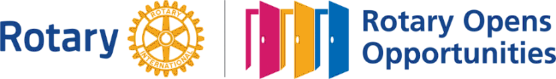 